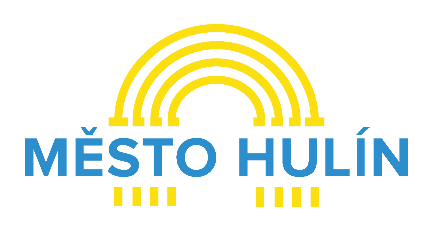 MĚSTO HULÍNFORMULÁŘ PRO PODÁNÍ ŽÁDOSTIO POSKYTNUTÍ INFORMACEpodle zákona č. 106/1999 Sb., o svobodném přístupu k informacím, ve znění pozdějších předpisů* (FO uvede adresu místa trvalého pobytu nebo není-li přihlášena k trvalému pobytu, adresu bydliště a adresu pro doručování, liší-li se od adresy místa trvalého pobytu nebo bydliště, adresou pro doručování se rozumí též elektronická adresa)** (PO uvede adresu sídla a adresu pro doručování, liší-li se od adresy sídla, adresou pro doručování se rozumí též elektronická adresa)Uvedené osobní údaje budou zpracovávány referentem Odboru vnitřních věcí, zajišťující vyřízení této věci. Osobní údaje nebudou předávány třetí straně a jsou zpracovávány v souladu s Nařízením Evropského parlamentu a rady (EU) 2016/679 ze dne 27. dubna 2016 (také GDPR) a zákonem č. 110/2019 Sb., o zpracování osobních údajů, v platném znění.Osobní údaje jsou zpracovávány do úplného vyřízení věci a následně archivovány dle Spisového a skartačního řádu po dobu 5 let. Uvedené osobní údaje nebudou předmětem automatizovaného zpracování ani profilování. Poučení ke zpracování osobních údajů: Máte právo požádat úřad o přístup k osobním údajům, jejich opravu nebo výmaz, popřípadě omezení zpracování, nebo vznést námitku proti zpracování. Máte právo podat stížnost u pověřence, nebo dozorového úřadu, kterým je Úřad na ochranu osobních údajů. Bližší informace o zpracování osobních údajů a právech subjektu údajů jsou uvedeny na internetových stránkách obce: https://www.hulin.cz/urad/ochrana-osobnich-udaju-gdpr/. Adresát žádosti:FYZICKÁ OSOBA:Jméno a příjmení:Datum narození:Adresa místa trvalého pobytu*:Datová schránka, telefon, fax, e-mail:PRÁVNICKÁ OSOBA:Název firmy:Identifikační číslo:Adresa sídla**:Datová schránka, telefon, fax, e-mail:PŘEDMĚT ŽÁDOSTI:(text žádosti)Datum:Podpis: